1) Возможно выбрать только один интерфейс (цифровой или аналоговый).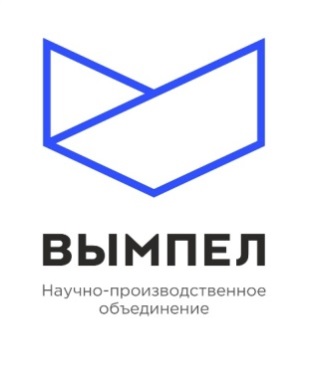 Т: +7 (495) 992 38 60 Ф: +7 (495) 992 38 60 (доб. 105) Е: dedovsk@npovympel.ruWWW.VYMPEL.GROUPОпросный листдля заказа преобразователя точки росы«КОНГ-Прима-2М»Наименование организации и объекта установки  измерителяФ.И.О. ответственного лица, контактные телефоны, Email1. Характеристики измеряемой средыИзмеряемая газовая среда:	 природный газ,	прочееИзмеряемая газовая среда:	 природный газ,	прочееИзмеряемая газовая среда:	 природный газ,	прочеепрочее (указать)прочее (указать)Условия эксплуатации:	 магистральный газ,	 газовый промысел,  газ из подземного хранилища,	 попутный газ,	прочееУсловия эксплуатации:	 магистральный газ,	 газовый промысел,  газ из подземного хранилища,	 попутный газ,	прочееУсловия эксплуатации:	 магистральный газ,	 газовый промысел,  газ из подземного хранилища,	 попутный газ,	прочеепрочее (указать)прочее (указать)Способ технологической подготовки измеряемой средыСпособ технологической подготовки измеряемой средыСпособ технологической подготовки измеряемой средыСпособ технологической подготовки измеряемой средыСпособ технологической подготовки измеряемой средыНаименованиеНаименованиеНаименованиеНаименованиеДа/нетАдсорбционная осушка (используется твердотельный осушитель)Адсорбционная осушка (используется твердотельный осушитель)Адсорбционная осушка (используется твердотельный осушитель)Адсорбционная осушка (используется твердотельный осушитель)Абсорбционная осушка (используется жидкий осушитель)Абсорбционная осушка (используется жидкий осушитель)Абсорбционная осушка (используется жидкий осушитель)Абсорбционная осушка (используется жидкий осушитель)Установка низкотемпературной сепарации (НТС)Установка низкотемпературной сепарации (НТС)Установка низкотемпературной сепарации (НТС)Установка низкотемпературной сепарации (НТС)Мехочистка (очистка от механических и аэрозольных примесей)Мехочистка (очистка от механических и аэрозольных примесей)Мехочистка (очистка от механических и аэрозольных примесей)Мехочистка (очистка от механических и аэрозольных примесей)Компонентный состав измеряемой среды по ГОСТ 31371.1-2020 и ГОСТ Р 53367-2009 (ориентировочно)Компонентный состав измеряемой среды по ГОСТ 31371.1-2020 и ГОСТ Р 53367-2009 (ориентировочно)Компонентный состав измеряемой среды по ГОСТ 31371.1-2020 и ГОСТ Р 53367-2009 (ориентировочно)Компонентный состав измеряемой среды по ГОСТ 31371.1-2020 и ГОСТ Р 53367-2009 (ориентировочно)Компонентный состав измеряемой среды по ГОСТ 31371.1-2020 и ГОСТ Р 53367-2009 (ориентировочно)Наименование показателяФактическое значение, 
% объем.Наименование показателяНаименование показателяФактическое значение, 
% объем.метан (CH4)н-пентан (nC5H12)н-пентан (nC5H12)этан (C2H6)гексан (C6H14) и вышегексан (C6H14) и вышепропан (C3H8)азот (N2)азот (N2)и-бутан (iC4H10)диоксид углерода (CO2)диоксид углерода (CO2)н-бутан (nC4H10)Массовая доля сероводорода и меркаптановой серы, мг/м3Массовая доля сероводорода и меркаптановой серы, мг/м3и-пентан (iC5H12)Массовая доля сероводорода и меркаптановой серы, мг/м3Массовая доля сероводорода и меркаптановой серы, мг/м3водород(H2)Массовая доля сероводорода и меркаптановой серы, мг/м3Массовая доля сероводорода и меркаптановой серы, мг/м3Температура измеряемой среды, °С, min/max:Температура измеряемой среды, °С, min/max:Температура измеряемой среды, °С, min/max:Температура измеряемой среды, °С, min/max:     /     Избыточное давление измеряемой среды, МПа, min/max:Избыточное давление измеряемой среды, МПа, min/max:Избыточное давление измеряемой среды, МПа, min/max:Избыточное давление измеряемой среды, МПа, min/max:     /     Предполагаемый диапазон изменения точки росы по влаге, °С, min/max:Предполагаемый диапазон изменения точки росы по влаге, °С, min/max:Предполагаемый диапазон изменения точки росы по влаге, °С, min/max:Предполагаемый диапазон изменения точки росы по влаге, °С, min/max:     /     Предполагаемый диапазон изменения точки росы по углеводородам, °С 
(при необходимости измерения) min/max:Предполагаемый диапазон изменения точки росы по углеводородам, °С 
(при необходимости измерения) min/max:Предполагаемый диапазон изменения точки росы по углеводородам, °С 
(при необходимости измерения) min/max:Предполагаемый диапазон изменения точки росы по углеводородам, °С 
(при необходимости измерения) min/max:     /     2. Условия проведения измерений2.1.   Диапазон изменения температуры окружающего воздуха в месте установки первичного преобразователя влажности, °С, min/max:     /     2.2.   Диаметр трубопровода в предполагаемом месте отбора, мм:3. Метрологические характеристики3.1   Метрологические преобразователя точки росы КОНГ-Прима-2М3.1   Метрологические преобразователя точки росы КОНГ-Прима-2М3.1   Метрологические преобразователя точки росы КОНГ-Прима-2М3.2. Диапазоны измерений температуры точки росы, °С3.2. Диапазоны измерений температуры точки росы, °С3.2. Диапазоны измерений температуры точки росы, °СДиапазон I: от -30 до Токр.Диапазон I: от -30 до Токр.Диапазон II: от -60 до Токр.1)Диапазон II: от -60 до Токр.1)3.3. Диапазон измерений температуры конденсации углеводородов, °С3.3. Диапазон измерений температуры конденсации углеводородов, °С3.3. Диапазон измерений температуры конденсации углеводородов, °СОт -30 до Токр.От -30 до Токр.От -30 до Токр.3.4. Пределы допускаемой абсолютной погрешности при измерении температуры точки росы, °С3.4. Пределы допускаемой абсолютной погрешности при измерении температуры точки росы, °С3.4. Пределы допускаемой абсолютной погрешности при измерении температуры точки росы, °СКласс точности АКласс точности АОт -60 °С до Токр.От -60 °С до Токр.±0,5Класс точности ВКласс точности ВОт -60 до -30 °С включ.От -60 до -30 °С включ.±1,5Св. -30 °С до Токр.Св. -30 °С до Токр.±1,03.5. Пределы допускаемой абсолютной погрешности при измерении температуры конденсации углеводородов, °С3.5. Пределы допускаемой абсолютной погрешности при измерении температуры конденсации углеводородов, °С3.5. Пределы допускаемой абсолютной погрешности при измерении температуры конденсации углеводородов, °СОт -30 °С до Токр.±1,0±1,01) — при использовании дополнительного охлаждения корпуса прибора.4. Тип выходного/входного интерфейса преобразователя1) 4.1   Цифровой интерфейс4.1   Цифровой интерфейсRS-485 протокол Modbus RTU 4.2   Аналоговый интерфейс4.2   Аналоговый интерфейс4…20 мА (пассивный токовый выход)5. Исполнения по монтажу 5.1. Преобразователь точки росы «КОНГ-Прима-2М»5.1.1. Проточное исполнение с газоподводом КРАУ6.457.068 для установки в различные системы5.1.2. Погружное исполнение для установки непосредственно на трубопроводПогружная система подготовки газа Model-003 ВМПЛ2.848.027. Диаметр трубопровода от 200 до 700 ммПогружная система подготовки газа Model-004 ВМПЛ2.848.030. Диаметр трубопровода от 700 до 1400 мм5.1.3. Проточное исполнение с газоподводом КРАУ6.457.068 для установки в систему подготовки газа Model-003 ВМПЛ2.848.0036. Дополнительное оборудование и принадлежности6.1.   Комплект для подключения к трубопроводу ВМПЛ4.078.010Пробоотборное устройство ВМПЛ6.457.005Диэлектрическая вставка DEU6M-E4M-LT-SДлина импульсной трубки для подвода газа, мДлина обогреваемой импульсной трубки для подвода газа, м6.2. Шкаф всепогодный (ТШВ) для систем подготовки газа производства ООО «НПО «Вымпел»6.3. Шкаф для погружной системы подготовки газа Model-003 (-004)6.4. Дополнительное оборудование для системы подготовки газа Model-0034)Система дополнительного охлаждения Model-001 ВМПЛ2.848.004Комплект сброса газа под высоким давлением ВМПЛ4.078.008Комплект для измерения точки росы и температуры конденсации углеводородов6.5. Преобразователь интерфейсов RS-485/USB для подключения к технологическому компьютеру